 Istituto per il Sistema Produzione Animale in Ambiente Mediterraneo   (ISPAAM)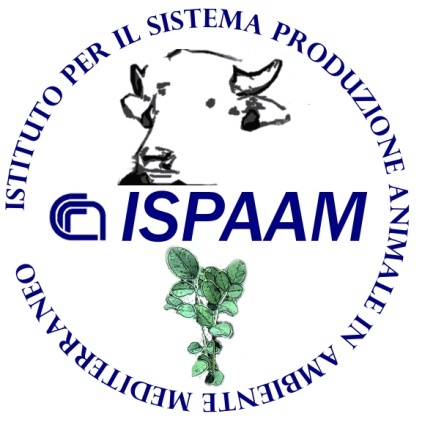 Sede: 	               Via Argine, 1085, 80147 Napoli; Tel. +39-081-5964977 / +39-081-5966006                                               Fax +39-081-5965291;  		                E-mail: istituto.sede@ispaam.cnr.it;  www.ispaam.cnr.it                                          Pec: protocollo.ispaam@pec.cnr.it  Traversa La Crucca, 3 - Loc. Baldinca, 07040 - Li Punti,  SassariTel. +39-079-2841601; +39-079-2841602; Fax +39-079-2841699  E-mail: istituto.sezione@ispaam.cnr.it                      RICHIESTA RIMBORSO SPESE MISSIONE Cognome e Nome del richiedente        _________________________ Matricola______________, C.Terzo_______Qualifica ______________________________________________  Livello/Parametro _______________________ Luogo e Data di nascita        _______________________________________________________________________Residenza e indirizzo        _______________________________ Codice fiscale  _____________________________                 Oggetto della missione ___________________________________________________________________________                  Località ____________________________________________  □ Italia –   □ Estero,  Data  ______________________________                 In caso di località estera, barrare il trattamento richiesto  			 □ Rimborso documentato - □ Trattamento alternativo di missione Modalità pagamento : bonifico C/C –IBAN_____________________________________________________________________________________ Anticipazioni Monetarie ricevute dal CNR- ISPAAM: Nessuna ________Con Mandato CNR-ISPAAM ____________________________Altre Spese di Missione anticipate dal Agenzia Viaggi (es. Albergo, Biglietti Aerei/Ferroviari)___________________________________Dichiaro di aver/non aver ricevuto rimborso o concorso spese da terzi, per un importo di Euro __________ da detrarre.La spesa graverà    Progetto ______________Voce di bilancio   _____________________________GAE_________________________________Dichiaro sotto la mia responsabilità che relativamente all’eventuale procedura di acquisto ondine di biglietti aerei o ferroviari, di averne sostenuto la spesa; che la stessa è rimasta interamente a mio carico e che non ne è stato richiesto a terzi ulteriore rimborso. Si dichiara inoltre che i dati sopra indicati corrispondono a verità e di essere a conoscenza della responsabilità penale prevista, dall’art. 76 del D.P.R. 445/2000,  per le ipotesi di falsità in atti e dichiarazioni mendaci ivi indicate in merito alla presente richiesta di rimborso spese di missioneData ____/____/________		 		Il Richiedente:     ______________________________               	                                                                                                                                   Il Direttore                                                                                                                               _________________________________________AndataDataOraRitornoDataOraInizio Missione         /       /:Fine missione         /       /:DataDescrizioneImporti ( pernottamento: albergo -località – numero di fattura)€€( vitto: ristorante-località – numero di ricevuta)€€ ( trasporto: aereo/ferroviario- numero titolo)€€( iscrizione Convegno:  fattura intestata al dipendente)€TOTALE